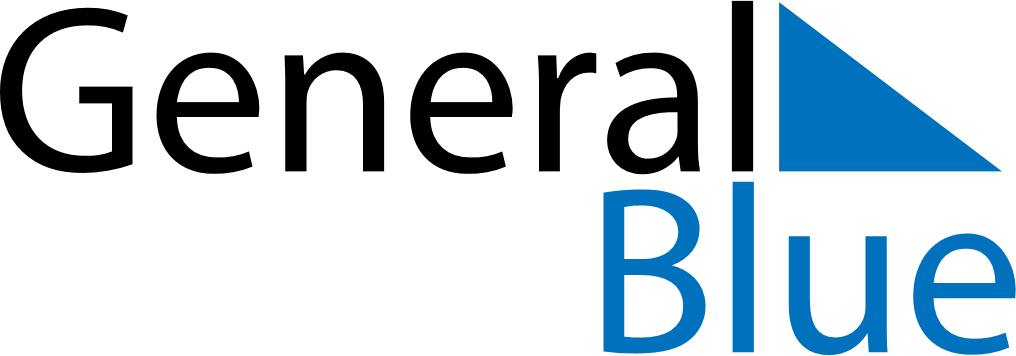 June 2027June 2027June 2027HungaryHungaryMondayTuesdayWednesdayThursdayFridaySaturdaySunday123456Day of National Unity7891011121314151617181920Day of the Independent Hungary21222324252627282930